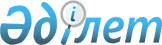 О внесении изменения в Указ Президента Республики Казахстан от 30 сентября 2011 года № 155 "О вопросах государственных символов и геральдики ведомственных и иных, приравненных к ним, наград некоторых государственных органов, непосредственно подчиненных и подотчетных Президенту Республики Казахстан, Конституционного Совета Республики Казахстан, правоохранительных органов, судов, Вооруженных Сил, других войск и воинских формирований"Указ Президента Республики Казахстан от 9 августа 2022 года № 974.
      ПОСТАНОВЛЯЮ:
      1. Внести в Указ Президента Республики Казахстан от 30 сентября 2011 года № 155 "О вопросах государственных символов и геральдики ведомственных и иных, приравненных к ним, наград некоторых государственных органов, непосредственно подчиненных и подотчетных Президенту Республики Казахстан, Конституционного Совета Республики Казахстан, правоохранительных органов, судов, Вооруженных Сил, других войск и воинских формирований" следующее изменение:
      в Положении о Республиканской комиссии по вопросам государственных символов и геральдики ведомственных и иных, приравненных к ним, наград, утвержденном вышеназванным Указом:
      пункт 9 изложить в следующей редакции:
      "9. Рабочим органом Комиссии является Министерство культуры и спорта Республики Казахстан.
      Рабочий орган:
      1) обеспечивает информационно-аналитическое и материально-техническое обеспечение деятельности Комиссии;
      2) осуществляет сбор, обработку информации, анализ практики применения и пропаганды государственных символов, вырабатывает предложения по совершенствованию работы в этой области;
      3) ведет с государственными органами, должностными лицами и организациями переписку по вопросам, отнесенным к компетенции Комиссии;
      4) осуществляет подготовку предложений по повестке дня заседания Комиссии, необходимых документов, материалов и оформление протокола Комиссии;
      5) осуществляет разработку нормативных правовых актов, регламентирующих перечень ведомственных наград и иных, приравненных к ним, наград некоторых государственных органов, непосредственно подчиненных и подотчетных Президенту Республики Казахстан, Конституционного Совета Республики Казахстан, правоохранительных органов, судов, Вооруженных Сил, других войск и воинских формирований, а также ведомственных наград некоторых государственных органов, входящих в структуру Правительства Республики Казахстан, на основе предложений государственных органов;
      6) осуществляет разработку и утверждение типового положения о комиссиях по государственным символам при акимах городов Нур-Султана, Алматы, Шымкента и областей;
      7) осуществляет иные полномочия, необходимые для обеспечения деятельности Комиссии.".
      2. Настоящий Указ вводится в действие со дня его подписания.
					© 2012. РГП на ПХВ «Институт законодательства и правовой информации Республики Казахстан» Министерства юстиции Республики Казахстан
				Подлежит опубликованию в
Собрании актов Президента и
Правительства Республики
Казахстан 
      Президент Республики Казахстан

К. Токаев    
